Publicado en Guadalajara el 01/03/2024 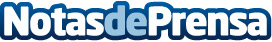 El próximo jueves, 7 de marzo, II Jornada sobre 'La actuación pericial del arquitecto'Después de la primera, celebrada en Toledo, y de acuerdo con el propósito de la recientemente constituida la Agrupación de Arquitectos Peritos y Forenses de Castilla La Mancha (AAPF-CM), la formación llega ahora a la demarcación de Guadalajara del COACM.  Tiene carácter presencial y online, para facilitar su seguimiento a cuantos arquitectos estén interesados, y se trata de una formación gratuitaDatos de contacto:Javier BravoBravocomunicacion606411053Nota de prensa publicada en: https://www.notasdeprensa.es/el-proximo-jueves-7-de-marzo-ii-jornada-sobre Categorias: Castilla La Mancha Emprendedores Seguros Recursos humanos Servicios Técnicos Arquitectura Actualidad Empresarial http://www.notasdeprensa.es